Mechanical VibrationsA mass m is suspended at the end of a spring, its weight stretches the spring by a length L to reach a static state (the equilibrium position of the system). Let u(t) denote the displacement, as a function of time, of the mass relative to its equilibrium position. Recall that the textbook’s convention is that downward is positive. Therefore, u > 0 means the spring is stretched beyond its equilibrium length, while u < 0 means that the spring is compressed. The mass is then assumed to be set in motion (by any one of several means).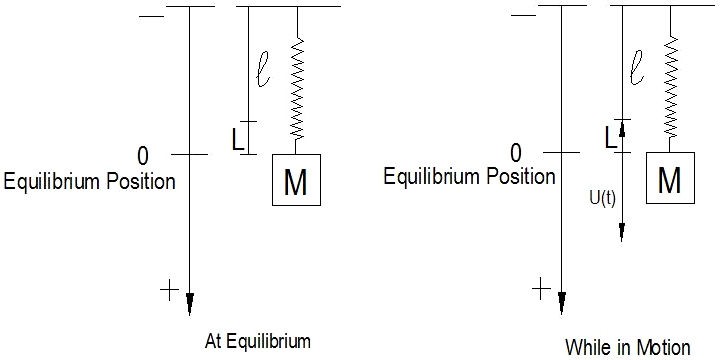 The equations that govern a mass-spring systemAt equilibrium:	(by Hooke’s Law)While in motion:This is a second order linear differential equation with constant coefficients. It usually comes with two initial conditions:  u(t0) = u0, and	u′(t0) = u′0.Summary of terms:u(t) = displacement of the mass relative to its equilibrium position.m = mass	(m > 0)γ = damping constant	(γ ≥ 0)k = spring (Hooke’s) constant	(k > 0)g = gravitational constantL = elongation of the spring caused by the weight F(t) = Externally applied forcing function, if any u(t0) = initial displacement of the massu′(t0) = initial velocity of the massUndamped Free Vibration (γ = 0, F(t) = 0)The simplest mechanical vibration equation occurs when γ = 0, F(t) = 0.This is the undamped free vibration. The motion equation ism u″ + k u = 0.The characteristic equation is mr2 + k = 0. Its solutions are The general solution is thenr  	i .Where	is called the natural frequency of the system. It is thefrequency at which the system tends to oscillate in the absence of any damping. A motion of this type is called simple harmonic motion. It is a perpetual, sinusoidal, motion.Comment: Just like everywhere else in calculus, the angle is measured in radians, and the (angular) frequency is given in radians per second. The frequency is not given in hertz (which measures the number of cycles or revolutions per second). Instead, their relation is: 2π radians/sec = 1 hertz.The (natural) period of the oscillation is given by	(seconds).To get a clearer picture of how this solution behaves, we can simplify it with trig identities and rewrite it asu(t) = R cos (ω0 t − δ).The displacement is oscillating steadily with constant amplitude of oscillation.The angle δ is the phase or phase angle of displacement. It measures how much u(t) lags (when δ > 0), or leads (when δ < 0) relative to cos(ω0 t), which has a peak at t = 0. The phase angle satisfies the relation.More explicitly, it is calculated by:  tan1 C2C1,	if C1> 0,  tan1  C2C1  ,	if C1< 0,  2,	if C1= 0 and C2> 0,   2,	if C1= 0 and C2< 0,The angle is undefined if C1 = C2 = 0.An example of simple harmonic motion: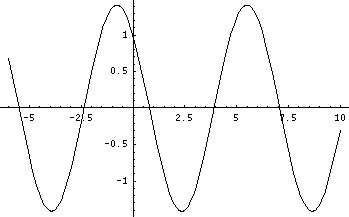 Graph of u(t) = cos(t) − sin(t)Amplitude: R 	2Phase angle:  δ = −π/4Damped Free Vibration (γ > 0, F(t) = 0)When damping is present (as it realistically always is) the motion equation of the unforced mass-spring system becomesm u″ + γ u′ + k u = 0.Where m, γ, k are all positive constants. The characteristic equation is m r2 + γ r + k = 0. Its solution(s) will be either negative real numbers, or complex numbers with negative real parts. The displacement u(t) behaves differently depending on the size of γ relative to m and k. There are three possible classes of behaviors based on the possible types of root(s) of the characteristic polynomial.Case I. Two distinct (negative) real rootsWhen γ2 > 4mk, there are two distinct real roots, both are negative. The displacement is in the formA mass-spring system with such type displacement function is called overdamped. Note that the system does not oscillate; it has no periodic components in the solution. In fact, depending on the initial conditions the mass of an overdamped mass-spring system might or might not cross over its equilibrium position. But it could cross the equilibrium position at most once.Figures: Displacement of an Overdamped system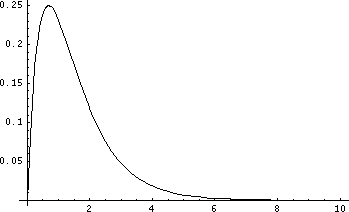 Graph of  u(t) = e−t − e−2t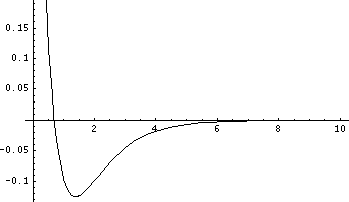 Graph of u(t) = − e−t + 2e−2tCase II. One repeated (negative) real root When γ2 = 4mk, there is one (repeated) real root. It is negative: r  2m . The displacement is in the formA system exhibits this behavior is called critically damped. That is, the damping coefficient γ is just large enough to prevent oscillation. As can be seen, this system does not oscillate, either. Just like the overdamped case, the mass could cross its equilibrium position at most one time.Comment: The value γ2 = 4mk →   is called critical damping. Itis the threshold level below which damping would be too small to prevent the system from oscillating.Figures: Displacement of a Critically Damped system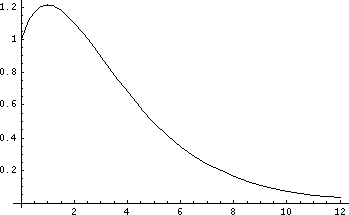 Graph of u(t) = e−t / 2 + t e− t / 2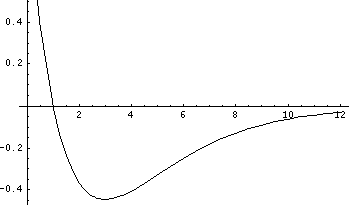 Graph of u(t) = e−t / 2 − t e− t / 2Case III. Two complex conjugate rootsWhen γ2 < 4mk, there are two complex conjugate roots, where their common real part, λ, is always negative. The displacement is in the formA system exhibits this behavior is called underdamped. The name means that the damping is small compares to m and k, and as a result vibrations will occur. The system oscillates (note the sinusoidal components in the solution). The displacement function can be rewritten asu(t) = R eλ tcos (µ t − δ).The formulas for R and δ are the same as in the previous (undamped free vibration) section. The displacement function is oscillating, but the amplitude of oscillation, R e λ t, is decaying exponentially. For all particular solutions (except the zero solution that corresponds to the initial conditions u(t0) = 0, u′( t0) = 0), the mass crosses its equilibrium position infinitely often.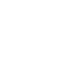 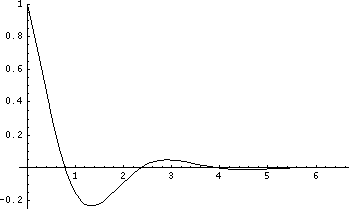 Damped oscillation: u(t) = e−t cos(2t)The displacement of an underdamped mass-spring system is a quasi-periodic function (that is, it shows periodic-like motion, but it is not truly periodic because its amplitude is ever decreasing so it does not exactly repeat itself). It is oscillating at quasi-frequency, which is µ radians per second. (It’s just the frequency of the sinusoidal components of the displacement.) The peak-to-peak time of the oscillation is the quasi-period:	(seconds).In addition to cause the amplitude to gradually decay to zero, damping has another, more subtle, effect on the oscillating motion: It immediately decreases the quasi-frequency and, therefore, lengthens the quasi-period (compare to the natural frequency and natural period of an undamped system). The larger the damping constant γ, the smaller quasi-frequency and the longer the quasi-period become. Eventually, at the critical dampingthreshold, when  , the quasi-frequency vanishes and thedisplacement becomes aperiodic (becoming instead a critically damped system).Note that in all 3 cases of damped free vibration, the displacement function tends to zero as t → ∞. This behavior makes perfect sense from a conservation of energy point-of-view: while the system is in motion, the damping wastes away whatever energy the system has started out with, but there is no forcing function to supply the system with additional energy.Consequently, eventually the motion comes to a halt.Example:  A mass of 1 kg stretches a spring 0.1 m.  The system has a damping constant of γ = 14. At t = 0, the mass is pulled down 2 m and released with an upward velocity of 3.5 m/s. Find the displacement function. What are the system’s quasi-frequency and quasi-period?m = 1, γ = 14, L = 0.1;mg = 9.8 = kL = 0.1 k	→	98 = k.The motion equation is	u″ + 14 u′ + 98 u = 0, and the initial conditions are u(0) = 2, u′(0) = −3.5.The roots of characteristic polynomial are r = −7  7i:u(t) = C1 e −7 t cos 7 t + C2 e −7 t sin 7 tTherefore, the quasi-frequency is 7 (rad/sec) and the quasi-period isT   2q	7(seconds).Apply the initial condition and we get C1 = 2, and C2 = 3/2. Henceu(t) = 2e −7t cos 7 t + 1.5e −7t sin 7 t.Summary: the Effects of Damping on an Unforced Mass-Spring SystemConsider a mass-spring system undergoing free vibration (i.e. without a forcing function) described by the equation:m u″ + γ u′ + k u = 0,	m > 0,	k > 0.The behavior of the system is determined by the magnitude of the damping coefficient γ relative to m and k.Undamped system (when γ = 0)Displacement: u(t) = C1 cos ω0 t + C2 sin ω0 tOscillation:  Yes, periodic (at natural frequency 0  	)Notes:  Steady oscillation with constant amplitude R 	.Underdamped system (when 0 < γ2 < 4mk) Displacement: u(t) = C1 e λ t cos µ t + C2 e λ t sin µ tOscillation: Yes, quasi-periodic (at quasi-frequency µ)Notes: Exponentially-decaying oscillationCritically Damped system (when γ2 = 4mk) Displacement: u(t) = C1 e rt + C2 t e rt Oscillation: NoOverdamped system (when γ2 > 4mk)Displacement:u(t)  C er1 tC2er2 tOscillation: NoMechanical Vibrations, F(t) = 0γOverdampedNo Oscillation,Displacement: u(t)= C1 e r1 t + C2 e r2 t , Mass crosses equilibrium at most once.Critically DampedNo Oscillationrt	rtDisplacement:   u(t)= C1 e	+ C2 teMass crosses equilibrium at most once.UnderdampedSystem oscillates with amplitude decreasing exponentially overtime,Displacement: u(t)= C1eλtcos µt + C2 eλtsin µt,Oscillation quasi periodic: Tq = 2π/µγ=0	ry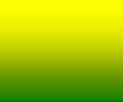 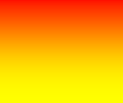 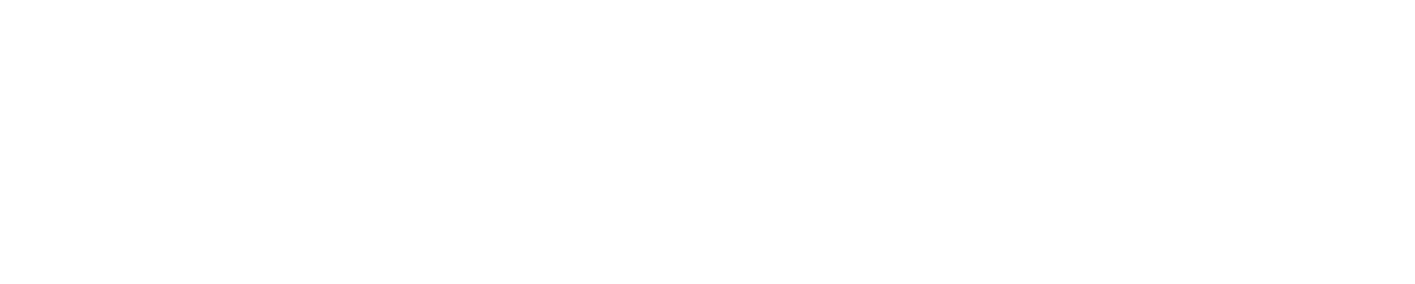 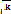 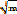 Undampedγ = 0,	Displacement: u(t)= C1 cos ω0t + C2 sin ω0tNatural frequency: ω0 =	,	Steady oscillation with constant amplitudeB-3 - 14Forced VibrationsUndamped Forced Vibration (γ = 0, F(t) ≠ 0)Now let us introduce a nonzero forcing function into the mass-spring system.To keep things simple, let damping coefficient γ = 0. The motion equation ism u″ + k u = F(t).In particular, we are most interested in the cases where F(t) is a periodic function. Without the losses of generality, let us assume that the forcing function is some multiple of cosine:m u″ + k u = F0 cos ωt.This is a nonhomogeneous linear equation with the complementary solutionuc(t) = C1 cos ω0 t + C2 sin ω0 t.The form of the particular solution that the displacement function will have depends on the value of the forcing function’s frequency, ω.Case I. When ω ≠ ω0If ω ≠ ω0 then the form of the particular solution corresponding to the forcing function isY = A cos ωt + B sin ωt.Solving for A and B using the method of Undetermined Coefficients, we findthatY m(F02   2 )cost .Therefore, the general solution of the displacement function isu(t)  C1cos 0t  C2sin  0 t m(F02   2 )cos t .An interesting instance of such a forced vibration occurs when the initial conditions are u(0) = 0, and u′(0) = 0. Applying the initial conditions to the general solution and we getC  	 F0,	and	C= 0.1	m( 2   2 )	2Thus,u(t) m(F02   2 )cos t  cos	t  .Again, a clearer picture of the behavior of this solution can be obtained by rewriting it, using the identity:sin(A) sin(B) = [cos(A − B) − cos(A + B)] / 2.The displacement becomesThe behavior exhibited by this function is that the higher-frequency, of (ω0 + ω) / 2, sine curve sees its amplitude of oscillation modified by its lower-frequency, of (ω0 − ω) / 2, counterpart.This type of behavior, where an oscillating motion’s own amplitude shows periodic variation, is called a beat. The quantity ωb = | ω0 – ω | is called the beat frequency. It can be derived by dividing 2π by the distance betweenadjacent zeros ofsin ( 0   ) t .2An example of beat: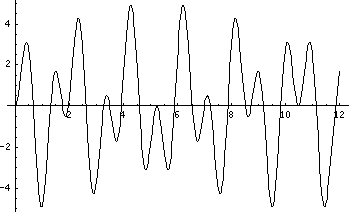 Graph of u(t) = 5 sin(1.8t) sin(4.8t)Case II. When ω = ω0If the periodic forcing function has the same frequency as the natural frequency, that is ω = ω0, then the form of the particular solution becomesY = A t cos ω0 t + B t sin ω0 t.Use the method of Undetermined Coefficients we can find thatA = 0,	andB 	F 02m 0The general solution is, therefore,.The first two terms in the solution, as seen previously, could be combined to become a cosine term u(t) = R cos (ω0 t − δ), of steady oscillation. The third term, however, is a sinusoidal wave whose amplitude increases proportionally with elapsed time. This phenomenon is called resonance.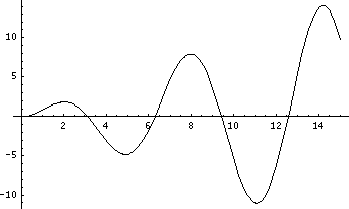 Resonance: graph of u(t) = t sin(t)Technically, true resonance only occurs if all of the conditions below are satisfied:However, similar behaviors, of unexpectedly large amplitude of oscillation due to a fairly low-strength forcing function occur when damping is present but is very small, and/or when the frequency of forcing function is very close to the natural frequency of the system.Exercises B-3.1:1 – 4 Solve the following initial value problems, and determine the natural frequency, amplitude and phase angle of each solution.5 – 10 Solve the following initial value problems. For each problem, determine whether the system is under-, over-, or critically damped.Consider a mass-spring system described by the equation2u″ + 3u′ + k u = 0. Give the value(s) of k for which the system is under-, over-, and critically damped.Consider a mass-spring system described by the equation4u″ + γu′ + 36u = 0. Give the value(s) of γ for which the system is under-, over-, and critically damped.One of the equations below describes a mass-spring system undergoing resonance. Identify the equation, and find its general solution.(i.)  u″ + 9u = 2cos 9t	(ii.) u″ + 4u′ + 4u = 3sin 2t (iii.) 4u″ + 16u = 7cos 2tFind the value(s) of k, such that the mass-spring system described by each of the equations below is undergoing resonance.8u″ +  k u = 5sin 6t	(b) 3u″ + k u = −π cos tAnswers B-3.1:1.  u = 5cos t − 5sin t,	ω0 = 1,	R = 5	,	δ = −π / 42.  u = −2cos 5t + 2  3 sin 5t,	ω0 = 5,	R = 4,	δ = 2π / 33.  u = 3cos 10t,	ω0 = 10,	R = 3,	δ = 04. u = −5cos t / 2 − 10sin t / 2,	ω0 = 1 / 2,	R =u = e −3t + 4t e −3t, critically dampedu = 2e −3t − 2e −t, overdampedu = −2e −3 t cos t + 3e −3 t sin t, underdampedu = 6e − t cos 4t + e − t sin 4t,  underdampedu = 4e −t / 4 − e −2t, overdampedu = −5e −4t − 14t e −4t, critically damped5	,	δ = π + tan−1 2Overdamped if 0 < k < 9 / 8, critically damped if k = 9 / 8, underdamped if k > 9 / 8.Underdamped if 0 < γ < 24, critically damped if γ = 24, overdamped ifγ > 24. When γ = 0, the system is undamped (rather than underdamped).(iii),u  C1cos 2t  C2sin 2t  716t sin 2 t14.  (a)  k = 288	(b) k = 31. u″ + u = 0,u(0) = 5,u′(0) = −5.2. u″ + 25u = 0,u(0) = −2,u′(0) = 10 3 .3. u″ + 100u = 0,u(0) = 3,u′(0) = 0.4. 4u″ + u = 0,u(0) = −5,u′(0) = −5.5. u″ + 6u′ + 9u = 0,u(0) = 1,u′(0) = 1.6. u″ + 4u′ + 3u = 0,u(0) = 0,u′(0) = −4.7. u″ + 6u′ + 10u = 0,u(0) = −2,u′(0) = 9.8. u″ + 2u′ + 17u = 0,u(0) = 6,u′(0) = −2.9. 4u″ + 9u′ + 2u = 0,u(0) = 3,u′(0) = 1.10. 3u″ + 24u′ + 48u = 0,u(0) = −5,u′(0) = 6.